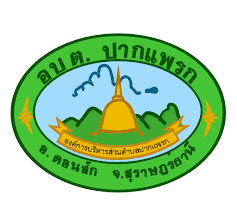 คู่มือการปฏิบัติงานเรื่องร้องเรียนการทุจริตองค์การบริหารส่วนตำบลปากแพรกคำนำ	ศูนย์ปฏิบัติการต่อต้านการทุจริตองค์การบริหารส่วนตำบลปากแพรก  มีบทบาทหน้าที่หลักในการกำหนดทิศทาง  วางกรอบการดำเนินงานการป้องกันและปราบการทุจริตและประพฤติมิชอบ  ให้สอดคล้องกับยุทธศาสตร์ว่าด้วยการป้องกันและปราบปรามการทุจริตคอรัปชั่น  โดยมุ่งเน้นการสร้างธรรมาภิบาลในการบริหารงานและส่งเสริมการมีส่วนร่วมจากทุกภาคส่วนในการตรวจสอบเฝ้าระวัง	ดังนั้น  เพื่อให้การดำเนินการเกี่ยวกับการจัดการเรื่องร้องเรียนการทุจริตที่อาจเกิดขึ้นในองค์การบริหารส่วนตำบลปากแพรกเป็นไปในแนวทางเดียวกัน  เกิดประโยชน์ต่อการปฏิบัติราชการและประชาชน  และอำนวยความสะดวกต่อเจ้าหน้าที่ผู้ปฏิบัติงาน  จึงได้จัดทำคู่มือการปฏิบัติงานเรื่องร้องเรียนการทุจริต  โดยได้รวบรวมแนวทางการดำเนินการเรื่องร้องเรียนการทุจริต  ทั้งนี้เพื่อให้การจัดการเรื่องร้องเรียนการทุจริตบรรลุผลสัมฤทธิ์ตามภารกิจ						ศูนย์ปฏิบัติการต่อต้านการทุจริต					      องค์การบริหารส่วนตำบลปากแพรกสารบัญเรื่อง												หน้าหลักการและเหตุผล										1การจัดตั้งศูนย์ปฏิบัติการต่อต้านการทุจริตองค์การบริหารส่วนตำบลปากแพรก				1สถานที่ตั้ง											1หน้าที่ความรับผิดชอบ										1วัตถุประสงค์											1คำจำกัดความ											1ช่องทางการรับเรื่องร้องเรียน									2แผนผังกระบวนการจัดการเรื่องร้องเรียนการทุจริต							3ขั้นตอนการปฏิบัติงาน										4การรับและตรวจสอบข้อร้องเรียนจากช่องทางต่าง ๆ							4หลักเกณฑ์ในการรับเรื่องร้องเรียน / แจ้งเบาะแสด้านการทุจริตและประพฤติมิชอบ			4การบันทึกข้อร้องเรียน										5การประสานหน่วยงานเพื่อแก้ไขข้อร้องเรียนและการแจ้งกลับผู้ร้องเรียน				5การรายงานผลการจัดการข้องร้องเรียนของหน่วยงาน					5ภาคผนวก	แบบฟอร์มใบรับแจ้งเหตุเรื่องราวร้องเรียนการทุจริตคู่มือการปฏิบัติงานกระบวนการจัดการเรื่องเรียนการทุจริตของศูนย์ปฏิบัติการต่อต้านการทุจริตองค์การบริหารส่วนตำบลปากแพรก1. หลักหารและเหตุผล	ศูนย์ปฏิบัติการต่อต้านการทุจริต  องค์การบริหารส่วนตำบลปากแพรก  มีบทบาทหน้าที่หลักในการกำหนดทิศทาง  วางกรอบการดำเนินการการป้องกันและปราบปรามการทุจริตและประพฤติมิชอบ            ให้สอดคล้องกับยุทธศาสตร์ชาติว่าด้วยการป้องกันและปราบปรามการทุจริต  ระยะที่  3                     (พ.ศ..2560 – 2564) เพื่อใช้เป็นเครื่องมือในการป้องกันและปราบปรามการทุจริตคอรัปชั่น  และรับแจ้งเบาะแสและเรื่องเรียนการทุจริต  จากช่องทางการ้องเรียนของศูนย์ปฏิบัติการต่อต้านการทุจริตองค์การบริหารส่วนตำบลปากแพรก  โดยปฏิบัติตามคู่มือการปฏิบัติงานเรื่องร้องเรียนการทุจริต  ซึ่งสอดคล้องกับพระราชกฤษฎีกาว่าด้วยหลักเกณฑ์และวิธีการบริหารกิจการบ้านเมืองที่ดี  พ.ศ.2546  มาตรา  83  กำหนดว่า  “เมื่อส่วนราชการใดได้รับการติดต่อสอบถามเป็นหนังสือจากประชาชน  หรือส่วนราชการด้วยกันเกี่ยวกับงานที่อยู่ในอำนาจหน้าที่ของราชการนั้น  ให้เป็นหน้าที่ของส่วนราชการนั้นที่จะต้องตอบคำถามหรือแจ้งการดำเนินการให้ทราบภายใน  15  วัน  หรือภายในระยะเวลาที่กำหนดบนพื้นฐานของหลักธรรมาภิบาล    (Good  Governance)	ซึ่งอำนาจหน้าที่ดำเนินการเกี่ยวกับข้อร้องเรียนการทุจริต  การปฏิบัติหรือการละเว้น  การปฏิบัติหน้าที่โดยมิชอบของเจ้าหน้าที่สังกัดองค์การบริหารส่วนตำบลปากแพรก  จึงเป็นเรื่องที่ศูนย์ปฏิบัติการต่อต้านการทุจริตองค์การบริหารส่วนตำบลปากแพรก  จำเป็นต้องดำเนินการเพื่อตอบสนองความต้องการของประชาชนภายใต้หลักธรรมาภิบาล2.  การจัดตั้งศูนย์ปฏิบัติการต่อต้านการทุจริตองค์การบริหารส่วนตำบลปากแพรก	มาตรา  59  แห่งพระราชบัญญัติสภาตำบลองค์การบริหารส่วนตำบล  พ.ศ.  2537  แก้ไขเพิ่มเติมถึง (ฉบับที่ 5) พ.ศ.25563.  สถานที่ตั้ง	364  หมู่ที่  16  ที่ทำการองค์การบริหารส่วนตำบลปากแพรก  อำเภอดอนสัก  จังหวัดสุราษฎร์ธานี4.  หน้าที่ความรับผิดชอบ	เป็นศูนย์กลางในการรับเรื่องร้องเรียนการทุจริตที่อาจเกิดขึ้นในองค์การบริหารส่วนตำบลปากแพรก5.  วัตถุประสงค์	1.  เพื่อให้การดำเนินงานจัดการเรื่องร้องเรียนการทุจริต  องค์การบริหารส่วนตำบลปากแพรก  มีขั้นตอน / กระบวนการและแนวทางในการปฏิบัติงานเป็นมาตรฐานเดียวกัน	2.  เพื่อให้มั่นใจว่าได้มีการปฏิบัติตามข้อกำหนด  ระเบียบหลักเกณฑ์เกี่ยวกับการจัดการข้อร้องเรียนที่กำหนดไว้อย่างสม่ำเสมอและมีประสิทธิภาพ	3.  เพื่อพิทักษ์สิทธิของประชาชนและผู้ร้องเรียน/แจ้งเบาะแส  ตามหลักธรรมาภิบาล (Good  Governance)6.  คำจำกัดความ	เรื่องร้องเรียน  หมายถึง  ความเดือดร้อนสียหายอันเกิดจากการปฏิบัติหน้าที่ต่าง ๆ ของเจ้าหน้าที่สังกัดองค์การบริหารส่วนตำบลปากแพรก  เช่น  การประพฤติมิชอบหรือมีพฤติการณ์ส่อไปในทางทุจริต  หรือพบความผิดปกติในกระบวนการจัดซื้อซื้อ  จัดจ้าง  ขององค์การบริหารส่วนตำบลปากแพรก	ผู้ร้องเรียน/แจ้งเบาะแส  หมายถึง  ผู้พบเห็นการกระทำอันมิชอบด้านการทุจริตคอรัปชั่น  เช่น  มีสิทธิเสนอคำร้องเรียน/เบาะแสต่อองค์การบริหารส่วนตำบลปากแพรก  หรือส่วนราชการที่เกี่ยวข้อง	เจ้าหน้าที่  หมายถึง  เจ้าหน้าที่ของรัฐ  พนักงานส่วนตำบลและพนักงานจ้าง	หน่วยรับเรื่องร้องเรียน / แจ้งเบาะแส  หมายถึง  ศูนย์ปฏิบัติการต่อต้านการทุจริตองค์การบริหารส่วนตำบลปากแพรก	การดำเนินการ  หมายถึง  การจัดการกับเรื่องร้องเรียน/แจ้งเบาะแสตั้งแต่ต้นจนถึงการได้รับการแก้ไขปัญหาหรือได้ข้อสรุป  เพื่อแจ้งผู้ร้องเรียนแจ้งชื่อ  ที่อยู่ชัดเจน7.  ช่องทางการร้องเรียน / แจ้งเบาะแส	1.  ร้องเรียนด้วยตนเอง  ที่ศูนย์ปฏิบัติการต่อต้านการทุจริตองค์การบริหารส่วนตำบลปากแพรก	2.  ทางไปรษณีย์ (ที่อยู่  364  หมู่  16  ตำบลปากแพรก  อำเภอดอนสัก  จังหวัดสุราษฎร์ธานี  84340)	3.  ร้องเรียนทางโทรศัพท์  หมายเลข  077-954214 หมายเลขโทรสาร  094-529215	4.  ตู้รับเรื่องร้องเรียน / ร้องทุกข์  องค์การบริหารส่วนตำบลปากแพรก	5.  เว็บไซต์  www.pakprak.go.th	6.  Facebook  อบต.ปากแพรก	7.  สายตรงนายกองค์การบริหารส่วนตำบลปากแพรก  089-87340608.  แผนผังกระบวนการจัดการเรื่องร้องเรียนการทุจริตแผนผังขั้นตอนการดำเนินการแก้ไขปัญหาเรื่องร้องเรียนการทุจริตของศูนย์ปฏิบัติการต่อต้านการทุจริตองค์การบริหารส่วนตำบลปากแพรกอำเภอดอนสัก  จังหวัดสุราษฎร์ธานีเรื่องร้องเรียนการทุจริต	      องค์การบริหารส่วนตำบล         เรื่องร้องเรียนการทุจริตจากเว็บไซต์จดหมายร้องเรียน    	                       ปากแพรก                            www.pakprak.go.th           หนังสือจังหวัด / อำเภอโทรศัพท์  เป็นต้น                                       ทะเบียนหนังสือรับ                                         อบต.ปากแพรก                                    (ระยะเวลา  1  ชั่วโมง)                               ทะเบียนหนังสือรับเรื่องร้องเรียนการทุจริต                                     ศูนย์ปฏิบัติการต่อต้านการทุจริตและเสนอผู้บังคับบัญชาสั่งการ(ระยะเวลา  1  วัน)แจ้งให้หน่วยงานที่เกี่ยวข้อง			          เรื่องร้องเรียนการทุจริตที่ต้องพิจารณาวินิจฉัยไปดำเนินการตามคำสั่งของ                                  - เสนอตามลำดับชั้นผู้บังคับบัญชา						  -  แต่งตั้งคณะกรรมการตรวจสอบข้อเท็จจริง(ระยะเวลา  2  ชั่วโมง)					  -  ดำเนินการแก้ไข                                                                   - รายงานผลผู้บังคับบัญชาทราบ							  -  แจ้งผู้ร้องเรียนเป็นหนังสือเพื่อทราบ                                                                   (กรณีไม่แล้วเสร็จในครั้งเดียวให้แจ้งครั้งแรก							   ภายใน  15  วัน)9.  ขั้นตอนการปฏิบัติ	1.  ประกาศจัดตั้งศูนย์ปฏิบัติการต่อต้านการทุจริตองค์การบริหารส่วนตำบลปากแพรก	2.  แต่งตั้งเจ้าหน้าที่รับผิดชอบประจำศูนย์ปฏิบัติการต่อต้านการทุจริตองค์การบริหารส่วนตำบลปากแพรก	3.  แจ้งคำสั่งให้แก่เจ้าหน้าที่ผู้รับผิดชอบตามคำสั่ง  เพื่อความสะดวกในการประสานการปฏิบัติงาน10.  การรับและตรวจสอบข้อร้องเรียนจากช่องทางต่าง ๆ	การดำเนินการรับและติดตามตรวจสอบข้อร้องเรียนการทุจริตที่เข้ามายังองค์การบริหารส่วนตำบลปากแพรก  จากช่องทางต่าง ๆ โดยมีข้อปฏิบัติตามที่กำหนด  ดังนี้11.  หลักเกณฑ์ในการรับเรื่องร้องเรียน / แจ้งเบาะแสด้านการทุจริตและประพฤติมิชอบ	11.1  ใช้ถ้อยคำหรือข้อความสุภาพ  ประกอบด้วย		1.  ชื่อ  ที่อยู่ของผู้ร้องเรียน / ผู้แจ้งเบาะแส		2.  วัน  เดือน  ปี  ของหนังสือร้องเรียน / แจ้งเบาะแส		3.  ข้อเท็จจริง  หรือพฤติการณ์ของเรื่องที่ร้องเรียน / แจ้งเบาะแส ปรากฏอย่างชัดเจนว่ามีมูลข้อเท็จจริงหรือชี้ช่องทางแจ้งเบาะแสเกี่ยวกับการทุจริตของเจ้าหน้าที่  ชัดแจ้งเพียงพอที่สามารถดำเนินการสืบสวน / สอบสวนได้		4.  ระบุพยาน  เอกสาร  พยานวัตถุและพยานบุคคล (ถ้ามี)	11.2  ข้อร้องเรียน / แจ้งเบาะแส  ต้องเป็นเรื่องจริงที่มีมูลเหตุ  มิได้หวังสร้างกระแสหรือสร้างข่าวที่เสียหายต่อบุคคลอื่นหรือหน่วยงานที่เกี่ยวข้อง	11.3  เป็นเรื่องที่ผู้ร้องเรียน / แจ้งเบาะแส ได้รับความไม่ชอบ  อันเนื่องมาจากการปฏิบัติหน้าที่ต่าง ๆ ของเจ้าหน้าที่สังกัดองค์การบริหารส่วนตำบลปากแพรก	11.4  เรื่องร้องเรียน / แจ้งเบาะที่มีข้อมูลไม่ครบถ้วน  ไม่เพียงพอหรือไม่สามารถหาข้อมูลเพิ่มเติมได้ในการดำเนินการตรวจสอบข้อเท็จจริง  สืบสวน  สอบสวน  ให้ยุติเรื่อง  หรือรับทราบเป็นข้อมูลและเก็บเป็นฐานข้อมูล	11.5  ให้เป็นคำร้องเรียนที่เข้าลักษณะดังต่อไปนี้		1.  คำร้องเรียน / แจ้งเบาะแส  ที่เป็นบัตรสนเท่ห์ระบุพยานหลักฐานแวดล้อมชัดเจนและเพียงพอที่จะทำการสืบสวน  สอบสวนต่อไปได้  ซึ้งเป็นไปตามมติคณะรัฐมนตรี  เมื่อวันที่  22  ธันวาคม  2551  จึงจะได้รับพิจารณาเป็นการเฉพาะเรื่อง		2.  คำร้องเรียน / แจ้งเบาะแสที่เข้าสู่กระบวนการยุติธรรมแล้ว  หรือเป็นเรื่องที่ศาลได้มีคำพิพากษาหรือคำสั่งที่สุดแล้ว		3.  เรื่องร้องเรียน / แจ้งเบาะแส  ที่อยู่ในอำนาจหน้าที่ของหน่วยงานที่มีหน้าที่รับผิดชอบโดยตรงหรือองกรอิสระที่กฎหมายกำหนดไว้เป็นการเฉพาะ  เว้นแต่คำร้องจะระบุว่าหน่วยงานดังกล่าวไม่ดำเนินการหรือดำเนินการแล้วยังไม่มีผลความคืบหน้า ทั้งนี้ขึ้นอยู่ในดุลยพินิจของผู้บังคับบัญชา		4.  คำร้องเรียน / แจ้งเบาะแส  ที่เกิดจากการโต้แย้งยังสิทธิระหว่างบุคคลต่อบุคคลด้วยกันนอกเหนือจากหลักเกณฑ์ดังกล่าวข้างต้นแล้ว  ให้อยู่ในดุลพินิจของผู้บังคับบัญชาว่าจะรับไว้พิจารณาหรือไม่เป็นเรื่องเฉพาะกรณี12.  การบันทึกข้อร้องเรียน	1.  กรอกแบบฟอร์มบันทึกข้อร้องเรียน  โดยรายละเอียด  คือ  ชื่อ – สกุล  ผู้ร้องเรียน  ที่อยู่  หมายเลขติดต่อกับเรื่องร้องเรียนการทุจริต  พฤติการณ์ที่เกี่ยวข้องและสถานที่เกิดเหตุ	2.  ทุกช่องทางที่มีการร้องเรียน เจ้าหน้าที่ต้องบันทึกข้อร้องเรียนลงในสมุดรับเรื่องเรียนการทุจริตองค์การบริหารส่วนตำบลปากแพรก13.  การประสานหน่วยงานเพื่อแก้ไขข้อร้องเรียนและการแจ้งกลับข้อร้องเรียน	1.  หากเรื่องร้องเรียนอยู่ในอำนาจหน้าที่ของกองหรือสำนักให้หน่วยงานนั้นรายงานผลให้ผู้ร้องเรียนทรายโดยตรงภายใน  15  วัน  นับแต่วันที่ได้รับเรื่องร้องเรียนและสำเนาให้เจ้าหน้าที่ศูนย์ฯ จำนวน  1  ชุด  เพื่อจะได้รวบรวมสรุปรายงานรายไตรมาสต่อไป	2.  หากเรื่องร้องเรียนนั้นผู้บังคับบัญชามอบหมายให้เจ้าหน้าที่ประจำศูนย์ฯ  ดำเนินการโดยตรงให้เจ้าหน้าที่ประจำศูนย์ฯรายงานผู้ร้องเรียนทราบภายใน  15  วัน  นับแต่ได้รับเรื่องร้องเรียน14.  การรายงานผลการจัดการข้อร้องเรียนของหน่วยงาน	1.  รวบรวมและรายงานสรุปการจัดการข้อร้องเรียนประจำไตรมาสรายงานให้นางยกองค์การบริหารส่วนตำบลปากแพรกทราบทุกไตรมาส	2.  รวบรวมรายงานสรุปข้อร้องเรียน  หลังจากสิ้นปีงบประมาณเพื่อนำมาวิเคราะห์การจัดการข้อร้องเรียนในภาพรวมของหน่วยงาน  เพื่อใช้เป็นแนวทางในการแก้ไข ปรับปรุง  พัฒนาองค์กรต่อไปภาคผนวกแบบคำร้องเรียน / แจ้งเบาะแส					     ศูนย์ปฏิบัติการต่อต้านการทุจริต						องค์การบริหารส่วนตำบลปากแพรก							  อำเภอดอนสัก  จังหวัดสุราษฎร์ธานี  84340วันที่........................เดือน......................................พ.ศ......................................เรื่อง	.......................................................................................เรียน	นายกองค์การบริหารส่วนตำบลปากแพรก		ข้าพเจ้า...................................................อายุ.................ปี  อยู่บ้านเลขที่.....................หมู่ที่..........ตำบล..........................................................อำเภอ......................................จังหวัด.....................................................โทรศัพท์............................................อาชีพ.............................................ตำแหน่ง......................................................เลขที่บัตรประชาชน.....................................................................................ออกโดย..................................................วันที่ออกบัตร..................................................................บัตรหมดอายุ...........................................................มีความประสงค์ขอร้องเรียน / แจ้งเบาะแสต่อต้านการทุจริต เพื่อให้องค์การบริหารส่วนตำบลปากแพรก  พิจารณาดำเนินการตรวจสอบหรือช่วยเหลือและแก้ไขปัญหาในเรื่อง............................................................................................................................................................................................................................................................................................................................................................................................................................................................................................................................................................................................................................................................................................................................................................................................................................................................................................................................................................................................ทั้งนี้  ข้าพเจ้าขอรับรองว่าคำขอร้องเรียน / แจ้งเบาะแส  ตามข้อความข้างต้นเป็นจริงทุกประการโดยข้าพเจ้าขอส่งเอกสารหลักฐานประกอบการร้องเรียน / แจ้งเบาะแส  (ถ้ามี)ได้แก่1).......................................................................................................................จำนวน.................................ชุด2).......................................................................................................................จำนวน.................................ชุด3).......................................................................................................................จำนวน.................................ชุดจึงเรียนมาเพื่อโปรดพิจารณาดำเนินการต่อไป						ขอแสดงความนับถือ					(..........................................................)ช่องทางความถี่ในการตรวจสอบช่องทางระยะเวลาดำเนินการรับข้อร้องเรียน / ร้องทุกข์ เพื่อประสานหาทางแก้ไขปัญหาหมายเหตุร้องเรียนด้วยตนเองทุกครั้งที่มีการร้องเรียนภายใน  1  วันทำการทางไปรษณีย์ทุกครั้งภายใน  1  วันทำการร้องเรียนทางโทรศัพท์  077-954214ทุกวันทำการภายใน  1  วันทำการร้องเรียนผ่านตู้ร้องเรียน / ร้องทุกทุกวันทำการภายใน  1  วันทำการร้องเรียนผ่านเว็บไซต์ www.pakprak.go.thทุกวันทำการภายใน  1  วันทำการร้องเรียนทาง Facebookทุกวันทำการภายใน  1  วันทำการสายตรงนายกองค์การบริหารส่วนตำบลปากแพรก089-8734060ทุกวันทำการภายใน  1  วันทำการ